Муниципальное дошкольное образовательное учреждениедетский сад №37 общеразвивающего видап. Пушной Кольского района Мурманской областиСтруктура и органы управления. 
Заведующая МДОУ детский сад N37: Самойлова Наталья Александровна 
Стаж работы в руководящей должности: 20 лет 
Контактный телефон: 8(81553) 47-219
Электронная почта: detsadmdow37@yandex.ru 
Заместители руководителя:
Богданова Анжелика Вдадимировна - завхоз
ВАКАНСИЯ -  старший воспитательКонтактный телефон: 8(81553) 47-219
Электронная почта: detsadmdow37@yandex.ru 
Порядок управления ДОУ регламентируется п. 5 Устава МДОУ детский сад N37 общеразвивающего вида п. Пушной.
В соответствии с Уставом, непосредственное руководство деятельностью ДОУ осуществляет прошедший соответствующую аттестацию заведующий. Заведующий является единоличным исполнительным органом ДОУ, подотчетен и подконтролен Учредителю и несет перед ним ответственность за результаты деятельности ДОУ, а также за сохранность и целевое использование имущества ДОУ.
Органами самоуправления МДОУ являются:
• Педагогический совет
• Общее собрание трудового коллектива
• Совет ДОУ
Особенности функционирования органов самоуправления также регламентируются Уставом (см. п. 5.9)
Детский сад структурных подразделений и филиалов не имеет.
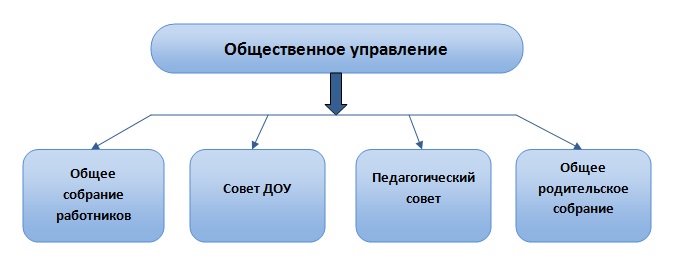 7. Управление ДОУ регламентируется Уставом 7.1. Управление ДОУ осуществляется на основе сочетания принципов единоначалия и коллегиальности.7.2. Непосредственное руководство деятельностью ДОУ осуществляет заведующий, имеющий высшее образование и соответствующий квалификационным требованиям, указанным в квалификационных справочниках, по соответствующим должностям руководителей образовательных организаций.Запрещается занятие должности заведующего ДОУ лицами, которые не допускаются к педагогической деятельности по основаниям, установленным трудовым законодательством РФ.7.3. Руководитель ДОУ проходит обязательную аттестацию. Порядок и сроки проведения аттестации руководителя муниципальной образовательной организации устанавливаются Учредителем.7.4. Должностные обязанности руководителя ДОУ не могут исполняться по совместительству.7.5. Заведующий является единоличным исполнительным органом ДОУ, подотчетен и подконтролен Учредителю и несет перед ним ответственность за результаты деятельности ДОУ, а также за сохранность и целевое использование имущества ДОУ.7.6. Сроки полномочий заведующего ДОУ, а также условия оплаты труда определяются трудовым договором, который заключает и расторгает отдел образования администрации Кольского района.7.7. Заведующий ДОУ:- без доверенности действует от имени ДОУ, представляет его во всех учреждениях, организациях;- несет ответственность за руководство образовательной, научной, воспитательной работой и организационно-хозяйственной деятельности учреждения;- издает приказы, распоряжения по ДОУ, обязательные к исполнению работниками ДОУ;- по согласованию с собственником от имени ДОУ распоряжается имуществом в пределах, установленных действующим законодательством РФ, в соответствии с целями своей деятельности, заданиями собственника этого имущества и его назначением;- выдает доверенности;- утверждает Правила внутреннего трудового распорядка ДОУ;- утверждает нормативные документы, регламентирующие оплату труда и установление доплат и надбавок стимулирующего характера;- утверждает штатное расписание ДОУ в пределах муниципальных нормативов;- осуществляет прием на работу и расстановку кадров, поощряет работников ДОУ, налагает взыскания и увольняет с работы;- формирует контингент воспитанников ДОУ по направлению Учредителя;- несет ответственность за материально-техническое обеспечение и оснащение образовательного процесса, оборудование помещений в соответствии с государственными и местными нормативами и требованиями, осуществляемых в пределах собственных финансовых средств;- несет персональную ответственность за целевое использование финансовых средств;- в установленном порядке представляет статистическую отчетность;- вносит предложения о внесении изменений и дополнений в Устав ДОУ, выносит их на обсуждение Общего собрания трудового коллектива ДОУ;- открывает лицевой счет (счет) в установленном порядке в соответствии с законодательством Российской Федерации;- организует мероприятия по ГО и ЧС в соответствии с требованиями Законодательства РФ.7.8. Руководитель ДОУ обязан обеспечивать:- своевременную выплату заработной платы работникам ДОУ и безопасные условия труда;- целевое использование бюджетных средств, предоставляемых ДОУ;- сохранность, рациональное и эффективное использование имущества, закрепленного на праве оперативного управления за ДОУ;- выполнение требований законодательства РФ по защите сведений конфиденциального характера;- выполнение приказов, распоряжений, указаний, поручений и других распорядительных документов, а также планов организационных и иных мероприятий, утвержденных Учредителем;- иные обязанности, установленные федеральными законами, законами и иными нормативными правовыми актами Мурманской области, нормативными правовыми актами Кольского района, настоящим Уставом, а также решениями Учредителя.7.9. Учредитель осуществляет в отношении ДОУ следующие функции и полномочия:- принимает решения о создании, реорганизации, изменении типа и ликвидации ДОУ;- утверждает Устав ДОУ, а также вносимые в него изменения и дополнения;- назначает руководителя ДОУ и прекращает его полномочия;- устанавливает порядок определения платы для физических и юридических лиц за услуги, относящиеся к основным видам деятельности ДОУ, оказываемые им сверх установленного муниципального задания, а также в случаях, определенных федеральными законами, в пределах установленного муниципального задания;- определяет порядок составления и утверждения отчета о результатах деятельности ДОУ и об использовании закрепленного за ним муниципального имущества в соответствии с общими требованиями, установленными Министерством финансов Российской Федерации;- определяет порядок составления и утверждения плана финансово-хозяйственной деятельности ДОУ в соответствии с требованиями, установленными Министерством финансов Российской Федерации;- осуществляет в отношении ДОУ финансовый контроль, в том числе последующий финансовый контроль, контроль за использованием муниципального имущества в соответствии с законодательством Российской Федерации;- осуществляет иные функции и полномочия Учредителя, установленные федеральными законами и нормативными правовыми актами органов местного самоуправления муниципального образования Кольский район.Порядок осуществления данных полномочий определяется нормативными правовыми актами органов местного самоуправления муниципального образования Кольский район.7.10. В ДОУ формируются коллегиальные органы управления, к которым относятся Общее собрание работников ДОУ, Педагогический совет, Совет образовательного учреждения.Структура, порядок формирования, срок полномочий и компетенция органов управления ДОУ, порядок принятия ими решений и выступления от имени ДОУ устанавливаются Уставом ДОУ в соответствии с законодательством Российской Федерации.